E-Mail : _________________________________________________________________Tel. : __ . __ . __ . __ . __ 	Tel. : __ . __ . __ . __ . __ Informations complémentaires : ______________________________________________________________________________________________________________________________________________A prévenir en cas d’urgence :Nom, Prénom : ____________________________________________________________Adresse : _______________________________________________________________Code Postal : ______  Ville : _________________________________________________Tel. : __ . __ . __ . __ . __ 	Tel. : __ . __ . __ . __ . __ Droit à l’image :Je soussigné (nom, prénom) : ______________________________________autorise l’association Maisons-Laffitte Chanbara à publier, exposer, diffuser des photographies ou des films où apparaîtraitmon imagel’image de (nom, prénom) : ___________________________Cette autorisation est valable pour la durée de la saison sportive.La publication ou la diffusion de l’image, ainsi que les légendes ou commentaires, ne devront pas porter atteinte à la dignité, la vie privée ou la réputation de la personne représentée.Date, nom, prénom et signature (qualité du représentant si besoin) :Fiche d’InscriptionSaison 2023 - 2024Cadre administratifCadre administratifCertificat médical / Attestationlicence1er trimestre2nd trimestre3eme trimestre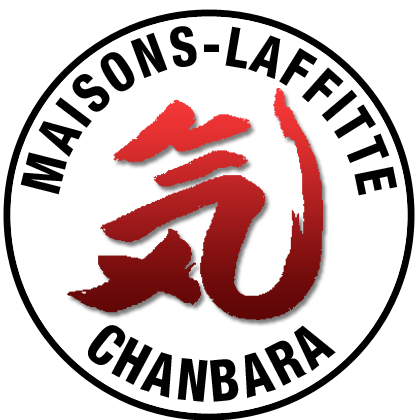 